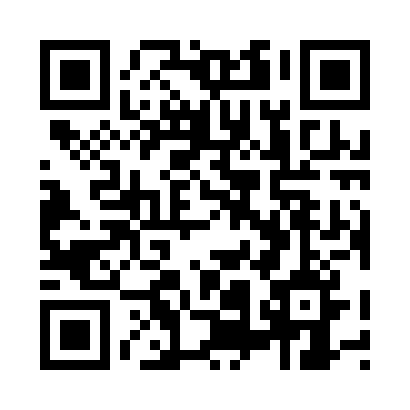 Prayer times for Freistadt, AustriaWed 1 May 2024 - Fri 31 May 2024High Latitude Method: Angle Based RulePrayer Calculation Method: Muslim World LeagueAsar Calculation Method: ShafiPrayer times provided by https://www.salahtimes.comDateDayFajrSunriseDhuhrAsrMaghribIsha1Wed3:305:4212:594:598:1710:202Thu3:275:4012:595:008:1810:223Fri3:255:3912:595:008:2010:254Sat3:225:3712:595:018:2110:275Sun3:195:3512:595:018:2310:306Mon3:165:3412:595:028:2410:327Tue3:135:3212:595:028:2510:358Wed3:115:3112:585:038:2710:379Thu3:085:2912:585:038:2810:4010Fri3:055:2812:585:048:3010:4211Sat3:025:2612:585:048:3110:4512Sun2:595:2512:585:058:3210:4713Mon2:575:2412:585:058:3410:5014Tue2:545:2212:585:068:3510:5215Wed2:515:2112:585:068:3610:5516Thu2:485:2012:585:078:3810:5717Fri2:455:1912:585:078:3911:0018Sat2:425:1712:585:088:4011:0319Sun2:425:1612:595:088:4111:0520Mon2:415:1512:595:098:4311:0821Tue2:415:1412:595:098:4411:0822Wed2:415:1312:595:108:4511:0923Thu2:405:1212:595:108:4611:1024Fri2:405:1112:595:118:4711:1025Sat2:405:1012:595:118:4911:1126Sun2:395:0912:595:128:5011:1127Mon2:395:0812:595:128:5111:1228Tue2:395:0712:595:128:5211:1229Wed2:385:0612:595:138:5311:1330Thu2:385:061:005:138:5411:1331Fri2:385:051:005:148:5511:14